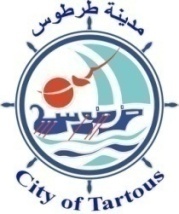 الجمهوريـة العربيـة السوريـة وزارة الإدارة المحليـة والبيئة     مدينـة طرطوسقرار رقم/155/المكتب التنفيذي لمجلس مدينة طرطوسبناء على قانون الإدارة المحلية الصادر بالمرسوم رقم /107/ لعام 2011وعلى الطلب المقدم من السيدة بيار طوروس شيرينة رقم 237/ش ف تاريخ 18/7/2017وعلى مذكرة عرض مديرية الشؤون الفنية – دائرة المنطقة الصناعية – رقم 4293 تاريخ 18/7/2017وعلى مقترح عضو المكتب التنفيذي المؤرخ في 25/7/2017وعلى موافقة الأعضاء الحاضرين بالإجماع بالجلسة رقم/ 27/ تاريخ 25/7/2017يقرر ما يلي:مادة -1- الموافقة على نقل ملكية /1200 سهم / من المقسم رقم (597) الكائن في المنطقة الصناعية من اسم السيد (عيسى صالح ونوس) إلى اسم السيد( بيار طوروس شيرنيه) بموجب سند بيع عقار مع توكيل رقم 3985/3985/105 لعام 2015 قطعي غير قابل للعزل والمصدق أصولاً شريطة أن يكون نقل الملكية بنفس شروط العقد الأسي بما يضمن حقوق المدينة . وقد مضى على شرائه من المدينة المدة القانونية وهي الخمسة عشرة عاماً والمحددة بقرار مجلس المدينة رقم /42/ تاريخ 9/5/2011  .مادة -2- متابعة الإجراءات وتسديد الرسوم المترتبة على ذلك أصولاً من قبل الدائرة المختصة ووفق الأنظمة والقوانين المعمول بها .مادة -3- يبلغ هذا القرار من يلزم لتنفيذه                                 طرطوس  25/ 7/2017      مدير المدينة                                       نائب رئيس المكتب التنفيذي لمجلس مدينة طرطوسالمهندس مظهر حسن                                                 المهندس غسان بلالصورة الى:مدير المدينة مديرية الشؤون الفنية مع المرفقات لإجراء اللازممديرية الشؤون المالية للمتابعةالمعلوماتية - الإضبارةالجمهوريـة العربيـة السوريـة وزارة الإدارة المحليـة والبيئة     مدينـة طرطوسقرار رقم/156/المكتب التنفيذي لمجلس مدينة طرطوسبناء على قانون الإدارة المحلية الصادر بالمرسوم رقم /107/ لعام 2011وعلى قرار المكتب التنفيذي  رقم /278/ تاريخ 1/11/2016وعلى كتاب دائرة  تنفيذ طرطوس رقم 1063/ب/2017 تاريخ 23/1/2017وعلى مذكرة عرض مديرية الشؤون الفنية – دائرة المنطقة الصناعية – رقم 4253 تاريخ 17/7/2017وعلى مقترح عضو المكتب التنفيذي المؤرخ في 25/7/2017وعلى موافقة الأعضاء الحاضرين بالإجماع بالجلسة رقم/ 27/ تاريخ 25/7/2017يقرر ما يلي:مادة -1- الموافقة على نقل ملكية العقار /213/ الكائن في المنطقة الصناعية من اسم زياد محمد الشيخ ديب إلى اسم السيدين علاء وأسامة عبد الرزاق يوسف مناصفة بينهما وذلك في قيود مجلس مدينة طرطوس على أن يكون نقل الملكية بنفس شروط العقد الأساسي وبما يضمن حقوق المدينة . وقد مضى على شرائه من المدينة المدة القانونية وهي الخمسة عشرة عاماً والمحددة بقرار مجلس المدينة رقم /42/ تاريخ 9/5/2011  .مادة -2- متابعة الإجراءات  ومطابقة الرقم الجديد للعقار المطلوب مع الرقم القديم وتسديد الرسوم المترتبة على ذلك أصولاً من قبل الدائرة المختصة ووفق الأنظمة والقوانين المعمول بها .مادة -3- يبلغ هذا القرار من يلزم لتنفيذه                                      طرطوس  25/ 7/2017      مدير المدينة                                       نائب رئيس المكتب التنفيذي لمجلس مدينة طرطوسالمهندس مظهر حسن                                                 المهندس غسان بلالصورة الى:مدير المدينة مديرية الشؤون الفنية مع المرفقات لإجراء اللازممديرية الشؤون المالية للمتابعةالمعلوماتية - الإضبارةالجمهوريـة العربيـة السوريـة وزارة الإدارة المحليـة والبيئة     مدينـة طرطوسقرار رقم/157/المكتب التنفيذي لمجلس مدينة طرطوسبناء على قانون الإدارة المحلية الصادر بالمرسوم رقم /107/ لعام 2011وعلى الطلب المقدم من السيد عبد القادر أحمد قدور رقم 227/ش ف تاريخ 9/7/2017وعلى مذكرة عرض مديرية الشؤون الفنية – دائرة المنطقة الصناعية – رقم 4117 تاريخ 11/7/2017وعلى مقترح عضو المكتب التنفيذي المؤرخ في 12/7/2017وعلى موافقة الأعضاء الحاضرين بالإجماع بالجلسة رقم/ 27/ تاريخ 25/7/2017يقرر ما يلي:مادة -1- الموافقة على نقل ملكية المقسم (755/2) الكائن  في المنطقة الصناعية من اسم السيد عبد الكريم منصور الأسمر  إلى اسم السيد عبد القادر أحمد قدور  بموجب سند إقرار وتوكيل رقم 128/10555/702 لعام 2002 قطعي غير قابل للعزل والمصدق أصولاً مع بقاء إشارة دعوى تثبيت تنازل وإحلال من محكمة الصلح المدنية بطرطوس لصالح المدعي عبد القادر أحمد قدور بالكتاب رقم 1738/3/2007 تاريخ 28/1/2007. وقد مضى على شرائه من المدينة المدة القانونية وهي الخمسة عشرة عاماً والمحددة بقرار مجلس المدينة رقم /42/ تاريخ 9/5/2011  .مادة -2- متابعة الإجراءات وتسديد الرسوم المترتبة على ذلك أصولاً من قبل الدائرة المختصة ووفق الأنظمة والقوانين المعمول بها .مادة -3- يبلغ هذا القرار من يلزم لتنفيذه                                 طرطوس  25/ 7/2017      مدير المدينة                                       نائب رئيس المكتب التنفيذي لمجلس مدينة طرطوسالمهندس مظهر حسن                                                 المهندس غسان بلالصورة الى:مدير المدينة مديرية الشؤون الفنية مع المرفقات لإجراء اللازممديرية الشؤون المالية للمتابعةالمعلوماتية - الإضبارة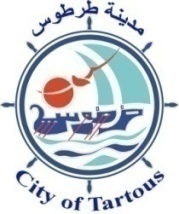 الجمهوريـة العربيـة السوريـة وزارة الإدارة المحليـة والبيئة     مدينـة طرطوسقرار رقم/158/المكتب التنفيذي لمجلس مدينة طرطوسبناء على قانون الإدارة المحلية الصادر بالمرسوم رقم /107/ لعام 2011وعلى كتاب دائرة تنفيذ طرطوس رقم 3289/ب/2016 تاريخ 4/12/2016وعلى مذكرة عرض مديرية الشؤون الفنية – دائرة المنطقة الصناعية – رقم 4131 تاريخ 11/7/2017وعلى مقترح عضو المكتب التنفيذي المؤرخ في 12/7/2017وعلى موافقة الأعضاء الحاضرين بالإجماع بالجلسة رقم/ 27/ تاريخ 25/7/2017يقرر ما يلي:مادة -1- الموافقة على نقل ملكية 1200 سهم من المقسم (568) الكائن  في المنطقة الصناعية من اسم السيد عبد الكريم حسن جمعة إلى اسم السيد عماد عبد القادر رضوان تنفيذاً لكتاب دائرة تنفيذ طرطوس رقم 3289/ب/2016 تاريخ 4/12/2016  وترقين الإشارة الموضوعة على صحيفة المقسم بعد التنفيذ مع بقاء كافة الإشارات الموضوعة على صحيفة المقسم في السجل المؤقت المفتوح لدينا . وهي  وقد مضى على شرائه من المدينة المدة القانونية وهي الخمسة عشرة عاماً والمحددة بقرار مجلس المدينة رقم /42/ تاريخ 9/5/2011  .مادة -2- متابعة الإجراءات وتسديد الرسوم المترتبة على ذلك أصولاً من قبل الدائرة المختصة ووفق الأنظمة والقوانين المعمول بها .مادة -3- يبلغ هذا القرار من يلزم لتنفيذه                                 طرطوس  25/ 7/2017      مدير المدينة                                       نائب رئيس المكتب التنفيذي لمجلس مدينة طرطوسالمهندس مظهر حسن                                                 المهندس غسان بلالصورة الى:مدير المدينة مديرية الشؤون الفنية مع المرفقات لإجراء اللازممديرية الشؤون المالية للمتابعةالمعلوماتية - الإضبارةالجمهوريـة العربيـة السوريـة وزارة الإدارة المحليـة والبيئة     مدينـة طرطوسقرار رقم/159/المكتب التنفيذي لمجلس مدينة طرطوسبناء على قانون الإدارة المحلية الصادر بالمرسوم رقم /107/ لعام 2011وعلى الطلبات المقدمة من السادة/ نعمان علي ديوب – أحمد هيثم حامد – محمد عبد الرزاق حجوز/وعلى كتاب محافظة طرطوس رقم 1332/ح تاريخ 13/6/2017وعلى مطالعة مديرية الشؤون الإدارية – دائرة شؤون العاملين – المؤرخة في 11/7/2017وعلى مقترح عضو المكتب التنفيذي المؤرخ في 12/7/2017وعلى موافقة الأعضاء الحاضرين بالإجماع بالجلسة رقم/ 27/ تاريخ 25/7/2017يقرر ما يلي:مادة 1 – الموافقة على تنظيم عقود مؤقتة لمدة ثلاثة أشهر لدى مجلس مدينة طرطوس للمواطنين التالية أسماؤهم وهم : نعمان علي ديوب – أحمد هيثم حامد – محمد عبد الرزاق حجوز وتعيينهم كعمال حدائق و نظافة حصراً وفق أسس التعيين المرفقة بخطة التشغيل . مادة 2- يبلغ هذا القرار من يلزم لتنفيذه                                       طرطوس  25/ 7/2017      مدير المدينة                                       نائب رئيس المكتب التنفيذي لمجلس مدينة طرطوسالمهندس مظهر حسن                                                 المهندس غسان بلالصورة الى:مدير المدينة مديرية الشؤون الإدارية مع المرفقات للمتابعةمديرية الشؤون المالية للمتابعةالمعلوماتية - الإضبارة